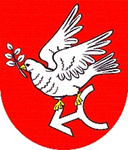 SPECYFIKACJA  ISTOTNYCH  WARUNKÓW ZAMÓWIENIAw postępowaniu o udzielenie zamówienia publicznego na udzielenie kredytu długoterminowego w wysokości 5 000 000,00 zł na pokrycie planowanego deficytu budżetu Powiatu Golubsko – Dobrzyńskiego oraz spłatę wcześniej zaciągniętych zobowiązań.Miejsce publikacji :1.Dziennik Urzędowy Unii Europejskiej2.Data wysłania ogłoszenia o zamówieniu do publikacji : 19 czerwiec 2020 r.3.Strona internetowa :  http(s)://www.bip.golub-dobrzyn.com.pl4.Miejsce publicznie dostępne w siedzibie Zamawiającego : Tablica ogłoszeń5.Link do profilu nabywcy: https://platformazakupowa.pl/sp_golub_dobrzynZnak sprawy: SZP.272.4.2020Czerwiec 2020 r.Informacje ogólne :1.1 W sprawach nie uregulowanych w niniejszej specyfikacji mają zastosowanie przepisy ustawy z dnia 29 stycznia 2004r. — Prawo zamówień publicznych (t. j Dz.U. z 2019 r. poz. 1843 z późn. zm.), zwanej dalej Pzp oraz obowiązujące przepisy wykonawcze do ustawy.1.2 Niniejsza specyfikacja istotnych warunków zamówienia zwana jest w dalszej treści siwz lub specyfikacją.3.1 Niniejsze postępowanie jest prowadzone w trybie przetargu nieograniczonego zgodnie z art. 10 ust. 1 Pzp w zw. z art. 39 ustawy.3.2 Postępowanie prowadzone jest w trybie przetargu nieograniczonego o wartości szacunkowej przekraczającej kwoty określonej w przepisach wydanych na podstawie art. 11 ust. 8 Pzp.3.3 Użyte w niniejszej Specyfikacji Istotnych Warunków Zamówienia (oraz w załącznikach) terminy mają następujące znaczenie:a) „Pzp” – ustawa z dnia 29 stycznia 2004 r. Prawo zamówień publicznych (t.j. Dz.U. z 2018 r. poz. 1986 z późn. zm.),b) „siwz” – niniejsza Specyfikacja Istotnych Warunków Zamówienia,c) „zamówienie” – zamówienie publiczne, którego przedmiot został opisany w Rozdziale IV niniejszej siwz,d) „postępowanie” – postępowanie o udzielenie zamówienia publicznego, którego dotyczy niniejsza siwz,e) „Zamawiający” – Powiat Golubsko-Dobrzyński reprezentowany przez Zarząd Powiatu Golubsko-Dobrzyńskiego.4. Wykonawca powinien dokładnie zapoznać się z niniejszą siwz i złożyć ofertę zgodnie z jej postanowieniami.5. Zamawiający zastrzega iż dokona w pierwszej kolejności oceny ofert, a następnie zbada, czy wykonawca którego oferta została oceniona jako najkorzystniejsza, nie podlega wykluczeniu oraz spełnia warunki udziału w postępowaniu (Art.24 aa Pzp).Opis przedmiotu zamówienia:4.1. Przedmiotem zamówienia jest udzielenie kredytu długoterminowego w wysokości 5 000 000,00 zł (słownie: pięć milionów złotych 00/100) na pokrycie planowanego deficytu budżetu powiatu golubsko-dobrzyńskiego oraz spłatę wcześniej zaciągniętych zobowiązań, zgodnie z następującymi wymogami: Kredyt zostanie uruchomiony w pełnej wysokości po zawarciu umowy kredytowej (zgodnie z wybraną ofertą). 4.1.1. Spłata rat kapitałowych rozpocznie się począwszy od stycznia 2021 r. (w sposób zgodny z terminami jak w harmonogramie spłaty kredytu, stanowiącym załącznik do formularza oferty).4.1.2. Spłata kredytu nastąpi w kwietniu 2032 roku, w ratach płatnych co miesiąc - raty kapitałowe płatne będą na koniec każdego miesiąca w terminach jak w harmonogramie spłaty kredytu.4.1.3. Raty odsetkowe naliczane będą od aktualnego zadłużenia i płatne będą na koniec każdego miesiąca w terminach jak w harmonogramie spłaty kredytu  - począwszy od miesiąca w którym uruchomiono kredyt (spłata odsetek następować będzie na podstawie zawiadomienia/informacji banku przekazanej Zamawiającemu na co najmniej 7 dni przed terminem płatności raty odsetkowej).4.1.4. Kredyt nie może być obciążony innymi opłatami niż wymienione w SIWZ.4.2. Zabezpieczenie kredytu stanowić będzie weksel in blanco na warunkach określonych w deklaracji wekslowej.4.3. Zamawiający zastrzega sobie możliwość:4.3.1. Wcześniejszej spłaty całości lub części kredytu bez ponoszenia dodatkowych prowizji i opłat bez konieczności uzyskiwania zgody banku.4.3.2. Dokonania przesunięcia terminu spłaty poszczególnych rat kredytowych w całym okresie objętym umową, po uprzednim zawiadomieniu banku o takim zamiarze, bez konieczności ponoszenia dodatkowych kosztów wynikających ze zmiany harmonogramu spłaty kredytu.4.3.3. Wydłużenia okresu spłaty kredytu po uprzednim złożeniu stosownego wniosku do banku, pod warunkiem posiadania zdolności do spłaty kredytu w okresie wydłużonego kredytowania.4.4. Oprocentowanie kredytu będzie zmienne a jego wysokość obliczana będzie jako suma marży banku i wskaźnika WIBOR 1M. Marża banku pozostanie niezmienna w całym okresie realizacji zamówienia.4.5. Do wyliczenia ceny oraz w trakcie trwania umowy będzie obowiązywał kalendarz rzeczywisty tj. rok 365/366 dni (rzeczywista liczba dni w miesiącu).4.6. Zamawiający stosownie do art. 29 ust. 3a Pzp, wymaga zatrudnienia przez Wykonawcę lub podwykonawcę na podstawie umowy o pracę osób wykonujących czynności w zakresie realizacji zamówienia, których wykonanie polega na wykonywaniu pracy w sposób określony w art. 22  1 ustawy z dnia 26 czerwca 1974 r. — Kodeks pracy z wyłączeniem osób zarządzających:4.6.1. Rodzaj czynności niezbędnych do realizacji zamówienia, których dotyczą wymagania zatrudnienia na podstawie umowy o pracę przez Wykonawcę lub podwykonawcę osób wykonujących czynności, w trakcie realizacji zamówienia, takich jak: czynności techniczno-formalne związane z udzieleniem i obsługą kredytu, w tym m.in. prowadzenie rachunku kredytobiorcy, naliczanie odsetek, ustalanie bieżących sald.4.6.2. Sposobu dokumentowania zatrudnienia osób oraz uprawnienia Zamawiającego w zakresie kontroli spełniania przez Wykonawcę wymagań, o których mowa w art. 29 ust. 3a: dane osób (imię i nazwisko oraz stanowisko pracy) wykonujących czynności wskazane pkt. 4.6.1 zostaną ujęte w formie wykazu i przekazane Zamawiającemu w terminie 10 dni od podpisania umowy. Powyższy obowiązek Wykonawcy dokumentowania zatrudnienia osób obejmuje także pracowników podwykonawców i dalszych podwykonawców. Na każdym etapie wykonywania umowy Zamawiający może żądać od Wykonawcy złożenia stosownego oświadczenia o zatrudnieniu na umowę o pracę osób wykonujących czynności związane z realizacja niniejszej umowy.4.6.3. Sankcje z tytułu niespełnienia wymagań, o których mowa w art. 29 ust. 3a: Zamawiającemu przysługiwać będzie prawo naliczenia Wykonawcy kar umownych, a w przypadku dwukrotnego nie wywiązania się ze wskazanych obowiązków, niezależnie od prawa naliczenia kary umownej, również prawo odstąpienia od umowy.4.7. Zamawiający nie dopuszcza składania ofert częściowych.4.8. Zamawiający nie dopuszcza składania ofert wariantowych.4.9. Zamawiający nie przewiduje możliwość udzielenia zamówień uzupełniających.4.10. Zamówienie wg Wspólnego Słownika Zamówień (kod CPV):66113000-5 Usługi udzielania kredytu.Termin wykonania zamówienia:Termin realizacji Zamówienia: od dnia zawarcia umowy do dnia 30.04.2032 r.Zamawiający zastrzega możliwość skrócenia terminu realizacji zamówienia poprzez dokonanie wcześniejszej spłaty kredytu.Zmiana terminu wykonania przedmiotu zamówienia może nastąpić tylko i wyłącznie za zgodą Zamawiającego i mieć miejsce w uzasadnionych przypadkach, o których mowa w rozdziale 18 siwz.Warunki udziału w postępowaniu:6.1.     O udzielenie zamówienia mogą się ubiegać Wykonawcy, którzy spełniają warunki, dotyczące:6.1.1.   kompetencji lub uprawnień do prowadzenia określonej działalności zawodowej, o ile wynika to z odrębnych              przepisów.Dla uznania, że Wykonawca spełnia niniejszy warunek Zamawiający wymaga, aby Wykonawca wykazał, że posiada zezwolenie na prowadzenie działalności bankowej na terenie Polski, a także realizację usług objętych przedmiotem zamówienia, zgodnie z przepisami ustawy z dnia 29 sierpnia 1997 roku Prawo bankowe (t. j. Dz. U. z 2017 r., poz. 1876 z późn. zm.). Ocena spełnienia warunków według przedłożonego przez Wykonawcę oświadczenia w formie Jednolitego Europejskiego Dokumentu Zamówienia (JEDZ)6.1.2.  Sytuacji ekonomicznej lub finansowej.Wykonawcy ubiegający się o udzielenie zamówienia winni znajdować się sytuacji ekonomicznej lub finansowej, pozwalającej na realizację zamówienia. Zamawiający nie określa szczegółowych wymagań co do potwierdzania spełniania tego warunku.6.1.3. Zdolności techniczne lub zawodowe.Zamawiający nie określa szczegółowych wymagań, co do potwierdzania spełniania tego warunku.6.1.4. O udzielenie zamówienia mogą się ubiegać Wykonawcy, którzy nie podlegają wykluczeniu z postępowania w  okolicznościach, o których mowa w art. 24 ust. 1 Pzp oraz spełniają warunki udziału w postępowaniu.Podstawy wykluczenia7.1. O udzielenie zamówienia mogą się ubiegać Wykonawcy, którzy nie podlegają wykluczeniu na podstawie:1) art. 24 ust. 1 pkt 12-23 Pzp. oraz2) art. 24 ust. 5 pkt 1 Pzp – tj. Wykonawcę w stosunku do którego otwarto likwidację, w zatwierdzonym przez sąd układzie w postępowaniu restrukturyzacyjnym jest przewidziane zaspokojenie wierzycieli przez likwidację jego majątku w trybie art. 332ust. 1 ustawy z dnia 15 maja 2015 r. - Prawo restrukturyzacyjne (Dz. U z 2015 r., poz. 978, 1259, 1513, 1830, i 1844 oraz z 2016r. poz. 615) lub którego upadłość ogłoszono, z wyjątkiem Wykonawcy, który po ogłoszeniu upadłości zawarł układ zatwierdzony prawomocnym postanowieniem sądu, jeżeli układ nie przewiduje zaspokojenia wierzycieli przez likwidację majątku upadłego, chyba że sąd zarządził likwidację jego majątku w trybie art. 366 ust. 1 ustawy z dnia 28 lutego 2003 r. - Prawo upadłościowe (Dz.U. Z 2015 r. poz. 233, 978, 1166, 1259 i 1844 oraz z 2016 r. poz. 615).7.2. Wykonawca, który podlega wykluczeniu na podstawie art. 24 ust. 1 pkt 13 i 14 oraz 16–20 lub ust. 5, może przedstawić dowody na to, że podjęte przez niego środki są wystarczające do wykazania jego rzetelności, w szczególności udowodnić naprawienie szkody wyrządzonej przestępstwem lub przestępstwem skarbowym, zadośćuczynienie pieniężne za doznaną krzywdę lub naprawienie szkody, wyczerpujące wyjaśnienie stanu faktycznego oraz współpracę z organami ścigania oraz podjęcie konkretnych środków technicznych, organizacyjnych i kadrowych, które są odpowiednie dla zapobiegania dalszym przestępstwom lub przestępstwom skarbowym lub nieprawidłowemu postępowaniu wykonawcy. Przepisu zdania pierwszego nie stosuje się, jeżeli wobec wykonawcy, będącego podmiotem zbiorowym, orzeczono prawomocnym wyrokiem sądu zakaz ubiegania się o udzielenie zamówienia oraz nie upłynął określony w tym wyroku okres obowiązywania tego zakazu.Wykaz oświadczeń lub dokumentów, potwierdzających spełnianie warunków udziału w postępowaniu oraz brak podstaw wykluczenia:8.1. Wykonawcy muszą złożyć wraz z ofertą opatrzoną kwalifikowanym podpisem elektronicznym (którą stanowi druk oferty stanowiący Załącznik nr 1 do siwz wraz z harmonogramem uruchomienia spłaty kredytu) w zakresie przedmiotu zamówienia:8.1.1 Aktualne na dzień składania ofert oświadczenie w postaci jednolitego europejskiego dokumentu zamówień (dalej: JEDZ) w zakresie wskazanym w siwz w Załączniku nr 2 do siwz (wzór JEDZ) oraz w instrukcji wypełnienia JEDZ, która została opisana w pkt 8.3 oraz w pkt 19 siwz - Instrukcji dotyczącej wymogu złożenia elektronicznej wersji JEDZ. Informacje zawarte w JEDZ stanowią wstępne potwierdzenie, że Wykonawca nie podlega wykluczeniu. JEDZ należy sporządzić zgodnie z wzorem standardowego formularza określonego w rozporządzeniu wykonawczym Komisji Europejskiej wydanym na podstawie art. 59 ust. 2 dyrektywy 2014/24/UE. Wzór JEDZ stanowiący Załącznik 2 do siwz należy opatrzyć kwalifikowanym podpisem elektronicznym.W przypadku wspólnego ubiegania się o zamówienie przez Wykonawców oświadczenie (JEDZ) składa każdy z Wykonawców wspólnie ubiegających się o zamówienie (opatrzone kwalifikowanym podpisem elektronicznym) - Oświadczenia te mają potwierdzać brak podstaw wykluczenia w zakresie, w którym każdy z Wykonawców wykazuje brak podstaw wykluczenia.8.1.2. Pełnomocnictwo do reprezentowania Wykonawcy/Wykonawców występujących wspólnie, o ile ofertę składa pełnomocnik.8.1.3. Dokument wniesienia wadium we właściwej wysokości – nie dotyczy Wykonawców wnoszących wadium w formie pieniężnej. Zasady i sposób wniesienia wadium opisane zostały w Rozdziale 10 siwz.8.2. Ofertę i ww. dokumenty i oświadczenia podpisane kwalifikowanym podpisem elektronicznym należy złożyć w postaci elektronicznej opatrzonej kwalifikowanym podpisem elektronicznym na adres:https://platformazakupowa.pl/sp_golub_dobrzyn8.3. Informacje dotyczące sporządzenia JEDZ: Informujemy, że pod adresem http://espd.uzp.gov.pl/ Urząd Zamówień Publicznych udostępnił narzędzieumożliwiające Zamawiającym i Wykonawcom utworzenie, wypełnienie i ponowne wykorzystanie standardowego formularza JEDZ/ESPD w wersji elektronicznej. W celu wypełnienia JEDZ należy:1) uruchomić stronę http://espd.uzp.gov.pl/2) po uruchomieniu strony i wyborze języka polskiego, należy wybrać opcję „Jestem wykonawcą”.3) następnie należy wybrać opcję „ stworzyć odpowiedź „  wybrać kraj „Polska” i postępować dalej zgodnie z instrukcjami (podpowiedziami) w narzędziu.8.4. Wykonawca w terminie 3 dni od dnia zamieszczenia na stronie informacji, o której mowa w art. 86 ust. 5 Pzp, jest zobowiązany do przekazania Zamawiającemu oświadczenia o przynależności lub braku przynależności do tej samej grupy kapitałowej, o której mowa w art. 24 ust. 1 pkt 23 Pzp. Wraz ze złożeniem oświadczenia o przynależności do tej samej grupy kapitałowej Wykonawca może przedstawić dowody potwierdzające, że powiązania z innym Wykonawcą nie prowadzą do zakłócenia konkurencji w postępowaniu o udzielenie zamówienia. W przypadku wspólnego ubiegania się o zamówienie przez Wykonawców – oświadczenie zobligowany będzie złożyć każdy z Wykonawców wspólnie ubiegających się o zamówienie. Zamawiający najpóźniej w dniu przekazania informacji o której mowa w art. 86 ust.5 Pzp udostępni wzór oświadczenia.8.5. Dokumenty składane na wezwanie Zamawiającego. Zamawiający, przed udzieleniem zamówienia wezwie Wykonawcę, którego oferta zostanie najwyżej oceniona do złożenia w wyznaczonym, nie krótszym niż 10 dni, terminie aktualnych na dzień złożenia oświadczeń lub dokumentów potwierdzających okoliczności, o których mowa w art. 25 ust. 1 Pzp. W niniejszym postępowaniu są to:8.5.1. Informacja z Krajowego Rejestru Karnego w zakresie określonym w art. 24 ust. 1 pkt 13, 14 i 21 uPzp, wystawiona nie wcześniej niż 6 miesięcy przed upływem terminu składania ofert,8.5.2. Odpis z właściwego rejestru lub z centralnej ewidencji i informacji o działalności gospodarczej, jeżeli odrębne przepisy wymagają wpisu do rejestru lub ewidencji, w celu potwierdzenia braku podstaw wykluczenia na podstawie art 24 ust. 5 pkt.1 - wystawiony nie wcześniej niż 6 miesięcy przed upływem terminu składania ofert,8.5.3. Oświadczenie Wykonawcy o braku wydania wobec niego prawomocnego wyroku sądu lub ostatecznej decyzji administracyjnej o zaleganiu z uiszczaniem podatków, opłat lub składek na ubezpieczenia społeczne lub zdrowotne albo –w przypadku wydania takiego wyroku lub decyzji – dokumentów potwierdzających dokonanie płatności tych należności wraz z ewentualnymi odsetkami lub grzywnami lub zawarcie wiążącego porozumienia w sprawie spłat tych należności;8.5.4 Oświadczenie Wykonawcy o braku orzeczenia wobec niego tytułem środka zapobiegawczego zakazu ubiegania się o zamówienia publiczne.8.6. Dokumenty lub oświadczenia, o których mowa w pkt. 8.4 i 8.5 składane są w oryginale w postaci dokumentu elektronicznego lub w elektronicznej kopii dokumentu lub oświadczenia poświadczonej za zgodność z oryginałem.Poświadczenia za zgodność z oryginałem dokonuje odpowiednio wykonawca, podmiot, na którego zdolnościach lub sytuacji polega wykonawca, wykonawcy wspólnie ubiegający się o udzielenie zamówienia publicznego albo podwykonawca, w zakresie dokumentów lub oświadczeń, które każdego z nich dotyczą. Poświadczenie za zgodność z oryginałem elektronicznej kopii dokumentu lub oświadczenia, o której mowa w ust. poprzedzającym, następuje przy użyciu kwalifikowanego podpisu elektronicznego.8.7. Dokumenty lub oświadczenia, o których mowa w pkt.8.4 i 8.5, sporządzone w języku obcym są składane wraz z tłumaczeniem na język polski. INFORMACJE OGÓNE9.1. Zamawiający wyznacza następujące osoby do kontaktu z wykonawcami: Pan Łukasz Mazurkiewicz e-mail: l.mazurkiewicz@golub-dobrzyn.com.pl; tel 56 683 53 80 w 52. W postępowaniu o udzielenie zamówienia komunikacja między Zamawiającym a Wykonawcą odbywa się w godzinach pracy od 7.30 do 15.30, z wyłączeniem dni ustawowo wolnych od pracy.9.2. Komunikacja pomiędzy Zamawiającym a wykonawcami w szczególności składanie oświadczeń, wniosków (innych niż wskazanych w punkcie 8 siwz), zawiadomień oraz przekazywanie informacji odbywa się elektronicznie za pośrednictwem https://platformazakupowa.pl/sp_golub_dobrzyn i formularza Wyślij wiadomość dostępnego na stronie dotyczącej postępowania.W sytuacjach awaryjnych np. w przypadku braku działania https://platformazakupowa.pl/sp_golub_dobrzynWykonawca może również komunikować się z wykonawcami za pomocą poczty elektronicznej na adres wskazany w pkt. 9.1.9.3. Dokumenty elektroniczne, oświadczenia lub elektroniczne kopie dokumentów lub oświadczeń, o których mowa w 8.4 i 8.5 siwz składane są przez Wykonawcę za pośrednictwem https://platformazakupowa.pl/sp_golub_dobrzyn. Zamawiający dopuszcza również możliwość składania dokumentów i oświadczeń, o których mowa w zdaniu poprzedzającym za pomocą poczty elektronicznej, na wskazany w pkt 9.1 adres email. Sposób sporządzenia dokumentów elektronicznych, oświadczeń lub elektronicznych kopii dokumentów lub oświadczeń musi być zgody z wymaganiami określonymi w rozporządzeniu Prezesa Rady Ministrów z dnia 27 czerwca 2017 r. (Dz.U. poz. 1320) w sprawie użycia środków komunikacji elektronicznej w postępowaniu o udzielenie zamówienia publicznego oraz udostępniania i przechowywania dokumentów elektronicznych ze zmianami wprowadzonymi Rozporządzeniem Prezesa Rady Ministrów z dnia 17 października 2018r. (Dz.U. poz. 1991) oraz rozporządzeniu Ministra Rozwoju z dnia 27 lipca 2016 r.( Dz.U. poz. 1126) w sprawie rodzajów dokumentów, jakich może żądać zamawiający od wykonawcy w postępowaniu o udzielenie zamówienia, ze zmianami wprowadzonymi Rozporządzeniem Ministra Przedsiębiorczości i Technologii  z dnia 16 października 2018r.(Dz.U. poz. 1993).9.4. Postępowanie jest prowadzone w języku polskim.9.5. Wykonawca może zwrócić się do Zamawiającego z wnioskiem o wyjaśnienie treści siwz. Zamawiający udzieli wyjaśnień niezwłocznie, nie później jednak niż na 6 dni przed upływem terminu składania ofert, przekazując treść zapytań wraz z wyjaśnieniami Wykonawcom, którym przekazał siwz, bez ujawniania źródła zapytania oraz zamieści taką informację na własnej stronie internetowej pod adresem  https://platformazakupowa.pl/sp_golub_dobrzyn  pod warunkiem, że wniosek o wyjaśnienie treści siwz wpłynął do Zamawiającego nie później niż do końca dnia, w którym upływa połowa wyznaczonego terminu składania ofert.9.6. Zamawiający może przed upływem terminu składania ofert zmienić treść siwz. Zmianę siwz Zamawiający udostępni na własnej stronie internetowej pod adresem  https://platformazakupowa.pl/sp_golub_dobrzyn.9.7. Jeżeli w wyniku zmiany treści siwz nieprowadzącej do zmiany treści ogłoszenia o zamówieniu jest niezbędny dodatkowy czas na wprowadzenie zmian w ofertach, zamawiający przedłuży termin składania ofert i poinformuje o tym wykonawców, którym przekazano siwz oraz zamieści taką informację na stronie internetowej https://platformazakupowa.pl/sp_golub_dobrzyn.9.8 W przypadku rozbieżności pomiędzy treścią siwz, a treścią udzielonych wyjaśnień i zmian, jako obowiązującą należy przyjąć treść informacji zawierającej późniejsze oświadczenie Zamawiającego.10. Wymagania dotyczące wadium :10.1.   Zamawiający żąda wniesienia wadium zgodnie z art. 45 Pzp, w wysokości 15 000,00 zł (słownie: piętnaście tysięcy złotych 00/100).10.2. Wadium wnoszone w pieniądzu Wykonawca winien wpłacić na konto Zamawiającego w Banku Spółdzielczym w Piotrkowie Kujawskim o/Zbójno nr 67 9551 0002 0105 2126 2000 0015  w tytule przelewu wpisując: SZP.272.4.2020 kredyt-WADIUM.10.3. Wadium w przypadku Wykonawców działających wspólnie może być wniesione przez jednego z Wykonawców — pełnomocnika, z zaznaczeniem że jest przez niego wnoszone w imieniu Wykonawców.10.4. W przypadku wadium wniesionego w formie gwarancji bankowej lub ubezpieczeniowej, udzielona gwarancja musi być gwarancją samoistną, nieodwołalną, bezwarunkową i płatną na pierwsze żądanie, bez konieczności przedkładania jakichkolwiek dodatkowych dokumentów i winna zawierać co najmniej poniższe elementy (lub zapisy równoważne):a) nazwę dającego zlecenie (wykonawcy), beneficjenta gwarancji (Zamawiającego), gwaranta (banku lub instytucji ubezpieczeniowej udzielających gwarancji) oraz wskazanie siedzib,b) określenie wierzytelności, która ma być zabezpieczona gwarancją,c) kwotę gwarancji,d) termin ważności gwarancji,W przypadku wadium wniesionego w formie innej niż pieniężna - oryginał dokumentu wniesienia wadium (tj. opatrzonego kwalifikowanym podpisem elektronicznym osób upoważnionych do jego wystawienia) należy złożyć w formie elektronicznej wraz z ofertą.10.5. Oferta Wykonawcy, który nie wniesie wadium lub nie zabezpieczy oferty akceptowalną formą wadium, zostanie uznana za odrzuconą.10.6. Zwrot wadium nastąpi zgodnie z art. 46 Pzp.11. Termin związania ofertą:11.1. Wykonawca jest związany ofertą do czasu zawarcia umowy, jednak nie dłużej niż 60 dni od upływu terminu składania ofert.11.2. Na podstawie art. 85 ust. 2 Pzp, Wykonawca samodzielnie lub na wniosek Zamawiającego może przedłużyć termin związania ofertą, z tym że Zamawiający może tylko raz, co najmniej na 3 dni przed upływem terminu związania ofertą, zwrócić się do Wykonawców o wyrażenie zgody na przedłużenie tego terminu o oznaczony okres, nie dłuższy jednak niż 60 dni.11.3. Wniesienie odwołania po upływie terminu składania ofert zawiesza bieg terminu związania ofertą do czasu ogłoszenia przez Izbę orzeczenia (art. 182 ust. 6 Pzp).12. 0pis sposobu przygotowania ofert:12.1. Wykonawca może złożyć jedną ofertę. Złożenie więcej niż jednej oferty spowoduje odrzucenie wszystkich ofert złożonych przez Wykonawcę.12.2. Oferta musi być sporządzona w formie oryginału pod rygorem nieważności  opatrzona kwalifikowanym podpisem elektronicznym Wykonawcy.12.3. Treść oferty musi być zgodna z treścią siwz.12.4. Oferta (wraz z załącznikami) musi być sporządzona w sposób czytelny, w języku polskim.12.5. Oferta musi być podpisana kwalifikowanym podpisem elektronicznym osób uprawnionych do składania oświadczeń woli w imieniu Wykonawcy, tj. osobę (osoby) reprezentującą wykonawcę, zgodnie z zasadami reprezentacji wskazanymi we właściwym rejestrze lub osobę (osoby) upoważnioną do reprezentowania Wykonawcy.12.6. Jeżeli osoba (osoby) podpisująca ofertę (reprezentująca Wykonawcę lub Wykonawców występujących wspólnie) działa na podstawie pełnomocnictwa, pełnomocnictwo to w formie oryginału podpisana kwalifikowanym podpisem elektronicznym osób uprawnionych do składania oświadczeń woli w imieniu Wykonawcy musi zostać dołączone do oferty.12.7. Każdy dokument złożony wraz z ofertą sporządzony w języku innym niż polski musi być złożony wraz z tłumaczeniem na język polski.12.8. Wykonawca składa ofertę za pośrednictwem Formularza do złożenia oferty dostępnego na https://platformazakupowa.pl/sp_golub_dobrzyn  w niniejszym postępowaniu w sprawie udzielenia zamówienia publicznego. Oferta powinny być sporządzone w języku polskim, z zachowaniem postaci elektronicznej, a do danych zawierających dokumenty tekstowe, tekstowo-graficzne lub multimedialne stosujesię:.txt; .rft; .pdf; .xps; .odt; .ods; .odp; .doc; .xls; .ppt; .docx; .xlsx; .pptx; .csv.12.9. Wszelkie informacje stanowiące tajemnicę przedsiębiorstwa w rozumieniu ustawy z dnia 16 kwietnia 1993 r. o zwalczaniu nieuczciwej konkurencji, które Wykonawca zastrzeże jako tajemnicę przedsiębiorstwa, powinny zostać złożone w osobnym polu w kroku 1 składania oferty przeznaczonym na zamieszczenie tajemnicy przedsiębiorstwa. Zgodnie z art. 86 ust. 4 Pzp tajemnicą przedsiębiorstwa nie może być nazwa firmy, adres, informacje dotyczące ceny, terminu wykonania zamówienia, okresu gwarancji i warunków płatności. Każda informacja stanowiąca tajemnicę przedsiębiorstwa była zamieszczona w odrębnym pliku i określała przedmiot będący jej treścią wraz z uzasadnieniem (podstawą prawną utajnienia). Wykonawca nie później niż w terminie składania ofert musi wykazać, że zastrzeżone informacje stanowią tajemnicę przedsiębiorstwa, w szczególności określając, w jaki sposób zostały spełnione przesłanki, o których mowa w art. 11 pkt 4 ustawy z 16 kwietnia 1993 r. o zwalczaniu nieuczciwej konkurencji, zgodnie z którym tajemnicę przedsiębiorstwa stanowi określona informacja, jeżeli spełnia łącznie 3 warunki:a) ma charakter techniczny, technologiczny, organizacyjny przedsiębiorstwa lub jest to inna informacja mająca wartość  gospodarczą,b) nie została ujawniona do wiadomości publicznej,c) podjęto w stosunku do niej niezbędne działania w celu zachowania poufności.W przypadku, gdy dany dokument tylko w części zawiera tajemnicę przedsiębiorstwa, zaleca się aby Wykonawca podzielił ten dokument na dwa pliki i dla każdego z nich odpowiednio oznaczyć status jawności bądź tajemnicy przedsiębiorstwa.12.10. Wykonawca nie może zastrzec informacji, o których mowa w art. 86 ust. 4 ustawy.12.11. Wykonawca winien do upływu terminu składania ofert przesłać opatrzone kwalifikowanym  podpisem elektronicznym:a) formularz ofertowy sporządzony i wypełniony według wzoru stanowiącego Załącznik nr 1 do siwz wraz z Załącznikiem  (harmonogramem spłaty kredytu) .b) Aktualne na dzień składania ofert oświadczenie w postaci jednolitego europejskiego dokumentu zamówień (dalej: JEDZ) w zakresie wskazanym przez Zamawiającego w siwz (JEDZ) oraz instrukcji wypełnienia JEDZ; w przypadku wspólnego ubiegania się o zamówienie przez Wykonawców oświadczenie (JEDZ) składa każdy z Wykonawców wspólnie ubiegających się o zamówienia.c) Pełnomocnictwo do reprezentowania Wykonawcy / Wykonawców występujących wspólnie, o ile ofertę składa pełnomocnik,d) Dokument wadium we właściwej wysokości – nie dotyczy Wykonawców wnoszących wadium w formie pieniężnej. Zasady wniesienia wadium opisane zostały w Rozdziale 10 siwz.Uwaga:Celem prawidłowego złożenia oferty Zamawiający zamieścił na stronie internetowej https://platformazakupowa.pl/sp_golub_dobrzyn plik pn. Instrukcja składania ofert dla Wykonawców.13. Miejsce oraz termin składania i otwarcia ofert:	13.1. Ofertę wraz z dokumentami, o których mowa w rozdziale 12 należy złożyć w terminie do dnia 27-07-2020 r. do godziny. 11:00.13.2. Otwarcie ofert nastąpi w dniu 27-07-2020 r. o godzinie 11:30 w siedzibie Powiatu Golubsko-Dobrzyńskiego za pośrednictwem platformy zakupowej https://platformazakupowa.pl/sp_golub_dobrzyn. 13.3. Data, o której mowa w punktach 13.1 i 13.2 może ulec zmianie w przypadku np. wydłużenia terminu na składanie ofert.14. 0pis sposobu obliczania ceny oferty:14.1. Cena za wykonanie przedmiotu zamówienia winna zostać wyliczona przez Wykonawcę na formularzu „Harmonogram spłaty kredytu”, stanowiącym załącznik do formularza oferty. Cenę należy podać w złotych polskich z dokładnością do dwóch miejsc po przecinku.14.2. Wypełniony harmonogram spłaty kredytu należy dołączyć do oferty.14.3. Cena stanowi sumę wszystkich rat odsetkowych i prowizji.14.4. Cena może być tylko jedna za oferowany przedmiot Zamówienia, nie dopuszcza się wariantowości cen.14.5. Cena nie ulega zmianie przez okres ważności oferty (związania ofertą).14.6. Do wyliczenia ceny należy przyjąć następujące założenia:14.6.1. Wszystkie raty będą płacone w terminach i wysokości jak w harmonogramie spłaty kredytu;14.6.2. Oprocentowanie jest niezmienne przez cały okres spłaty kredytu;Liczba dni w roku i liczba dni poszczególnych miesięcy odpowiada liczbie kalendarzowej;Wysokość oprocentowania kredytu stanowi suma marży banku i wskaźnika WIBOR 1M z dnia 19-06-2020 r. 0,23.15. 0pis kryteriów, którymi Zamawiający będzie się kierował przy wyborze oferty, wraz z podaniem wag tych kryteriów i sposobu oceny ofert, a jeżeli przypisanie wagi nie jest możliwe z obiektywnych przyczyn, Zamawiający wskazuje kryteria oceny ofert w kolejności od najważniejszego do najmniej ważnego:15.1. Przy dokonywaniu wyboru najkorzystniejszej oferty Zamawiający stosować będzie następujące kryteria:Cena (C, waga 60) — poszczególnym ofertom zostaną przyznane punkty za cenę, obliczone według wzoru:Cena brutto oferty najtańszej spośród ofert niepodlegających odrzuceniu  x 60 Cena brutto oferty badanejTermin uruchomienia kredytu (T, waga 40) — punkty za to kryterium zostaną przyznane w następujący sposób:za zaoferowanie terminu do 3 dni roboczych włącznie — 40 pkt;za zaoferowanie terminu do 5 dni roboczych włącznie — 15 pkt;za zaoferowanie terminu do 7 dni roboczych włącznie —    5 pkt;za  zaoferowanie terminu  do 10 dni roboczych włącznie— 0 pkt;Najdłuższy termin wypłaty kredytu wynosi 10 dni roboczych.Oferty z terminem wypłaty kredytu dłuższym niż 10 dni zostaną odrzucone.         15.1.3. Łączna ocena oferty:	P = C+TP — sumaryczna ilość punktówC — ilość punktów przyznanych Wykonawcy dla kryterium „Cena”ilość punktów przyznanych Wykonawcy dla kryterium „Termin wypłaty poszczególnych transz kredytu”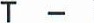 Suma punktów uzyskanych za wszystkie kryteria oceny stanowić będzie końcową ocenę danej oferty. Zamawiający zastosuje zaokrąglenie każdego wyniku do dwóch miejsc po przecinku.15.2   Jeżeli nie można wybrać oferty najkorzystniejszej z uwagi na to, że dwie lub więcej ofert przedstawia taki sam bilans ceny lub kosztu i innych kryteriów oceny ofert, Zamawiający spośród tych ofert wybiera ofertę z najniższą ceną lub najniższym kosztem, a jeżeli zostały złożone oferty o takiej samej cenie lub koszcie, Zamawiający wzywa Wykonawców, którzy złożyli te oferty, do złożenia w terminie określonym przez Zamawiającego ofert dodatkowych.15.3 Wykonawcy, składając oferty dodatkowe, nie mogą zaoferować cen lub kosztów wyższych niż zaoferowane w złożonych ofertach.15.4 Jeżeli złożono ofertę, której wybór prowadziłby do powstania u Zamawiającego obowiązku podatkowego zgodnie z przepisami o podatku od towarów i usług, Zamawiający w celu oceny takiej oferty dolicza do przedstawionej w niej ceny podatek od towarów i usług który miałby obowiązek rozliczyć zgodnie z tymi przepisami. Wykonawca składając ofertę, informuje Zamawiającego, czy wybór oferty będzie prowadzić do powstania u Zamawiającego obowiązku podatkowego, wskazując nazwę (rodzaj) towaru lub usługi, których dostawa lub świadczenie będzie prowadzić do jego powstania, oraz wskazując ich wartość bez kwoty podatku.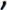 16. 1nformacja o formalnościach, jakie powinny zostać dopełnione po wyborze oferty w celu zawarcia umowy w sprawie zamówienia publicznego:16.1 Zamawiający zawrze umowę z Wykonawcą, który złożył najkorzystniejszą ofertę w niniejszym postępowaniu.16.2 Wykonawca, którego oferta zostanie uznana za najkorzystniejszą zobowiązany będzie do podpisania umowy w siedzibie Zamawiającego. Zgodnie z art. 139 i 140 Pzp Umowa w sprawie niniejszego zamówienia publicznego:zostanie zawarta w formie pisemnej pod rygorem nieważności,mają do niej zastosowanie przepisy Kodeksu cywilnego, jeżeli przepisy ustawy nie stanowią inaczej,są jawne i podlegają udostępnieniu na zasadach określonych w przepisach o dostępie do informacji publicznej,zakres świadczenia Wykonawcy wynikający z umowy jest tożsamy z jego zobowiązaniem zawartym w ofercie,podlegaja unieważnieniu:16.2.5.1. jeżeli zachodzą przesłanki określone w art. 146 Pzp, oraz zgodnie z treścią art. 140 Pzp w części wykraczającej poza określenie przedmiotu zamówienia zawartego w niniejszej SIWZ.Niezwłocznie po wyborze najkorzystniejszej oferty, Zamawiający dokona czynności określonych w art. 92 Pzp.Zamawiający zawiera umowę w sprawie zamówienia publicznego z Wykonawcą, którego oferta została wybrana jako najkorzystniejsza, zawarcie umowy następuje w terminie i na zasadach określonych w art. 94 Pzp.16.5.       Jeżeli Wykonawca, którego oferta została wybrana, będzie uchylał się od zawarcia umowy, Zamawiający może zbadać, czy nie podlega wykluczeniu oraz czy spełnia warunki udziału w postępowaniu Wykonawca, który złożył ofertę najwyżej ocenioną spośród pozostałych ofert.16.6.    Zamawiający nie później niż w terminie 30 dni od dnia zawarcia umowy w sprawie zamówienia publicznego przekaże ogłoszenie o udzieleniu zamówienia Urzędowi Publikacji Unii Europejskiej (art. 95 ust. 2 Pzp).17.Wymagania dotyczące zabezpieczenia należytego wykonania umowy:Zamawiający nie żąda od Wykonawcy, którego oferta zostanie wybrana, wniesienia zabezpieczenia należytego wykonania umowy.18.  Istotne dla stron postanowienia, które zostaną wprowadzone do treści zawieranej umowy w sprawie zamówienia publicznego, ogólne warunki umowy albo wzór umowy:W wyniku przeprowadzonego postępowania zostanie zawarta umowa wg wzoru obowiązującego w banku Wykonawcy, który złoży najkorzystniejszą ofertę, zawierającego postanowienia zgodne z treścią niniejszej Specyfikacji Istotnych Warunków Zamówienia oraz przepisami prawa, które stosuje się do jednostek samorządu terytorialnego.Wzór, o którym mowa w punkcie 18.1. musi zawierać poniższe zapisy:Przedmiotem zamówienia jest udzielenie kredytu długoterminowego w wysokości 5 000 000,00 zł (słownie: pięć milionów złotych 00/100) na pokrycie planowanego deficytu budżetu powiatu golubsko-dobrzyńskiego oraz spłatę wcześniej zaciągniętych zobowiązań. Podstawą oprocentowania jest stopa procentowa określona według wskaźnika WIBOR 1M + marża banku.Bank stawia kredyt do dyspozycji kredytobiorcy w terminie zawarcia umowy w ciągu maksymalnie . . . dni roboczych (zgodnie z ofertą banku) od chwili zgłoszenia zapotrzebowania przez Zamawiającego.Spłata kredytu rozpocznie się począwszy od stycznia 2021 r. do kwietnia 2032 r., w ratach płatnych co miesiąc - raty kapitałowe płatne będą na koniec każdego miesiąca w terminach określonych w harmonogramie spłaty kredytu stanowiącym załącznik do formularza oferty złożonej przez bank.Raty odsetkowe naliczane będą od aktualnego zadłużenia i płatne będą na koniec każdego miesiąca w terminach jak w harmonogramie spłaty kredytu stanowiącym załącznik do formularza oferty - począwszy od miesiąca następującego po miesiącu, w którym uruchomiono kredyt (spłata odsetek następować będzie na podstawie zawiadomienia / informacji banku przekazanej Zamawiającemu na co najmniej 7 dni przed terminem płatności raty odsetkowej).Integralną część umowy stanowić będzie harmonogram spłat kredytu, tożsamy ze złożoną ofertą.Zabezpieczenie kredytu w formie weksla in blanco wraz z deklaracją wekslową.Przewiduje się możliwość:wcześniejszej spłaty całości lub części kredytu bez ponoszenia dodatkowych prowizji i opłat bez konieczności uzyskiwania zgody banku;dokonania przesunięcia terminu spłaty poszczególnych rat kredytowych w całym okresie objętym umową, po uprzednim zawiadomieniu banku o takim zamiarze, bez konieczności ponoszenia dodatkowych kosztów wynikających ze zmiany harmonogramu spłaty kredytu,wydłużenia okresu spłaty kredytu po uprzednim złożeniu stosownego wniosku do banku, pod warunkiem posiadania zdolności do spłaty kredytu w okresie wydłużonego kredytowania.18.2.9. Wymagania w zakresie zatrudnienia na podstawie umowy o pracę:Stosownie do art. 29 ust. 3a ustawy Prawo zamówień publicznych Wykonawca oświadcza, że wszystkie osoby wykonujące czynności w zakresie realizacji zamówienia, których zakres został przez Zamawiającego określony w SIWZ i których wykonanie polega na wykonywaniu pracy w sposób określony w art. 22 §  1 ustawy z dnia 26 czerwca 1974 r. — Kodeks pracy (tj. osoby oddelegowane do wykonywania zamówienia przez Wykonawcę, wykonujące czynności techniczno-formalne związane z udzieleniem i obsługą kredytu, w tym m.in. prowadzenie rachunku kredytobiorcy, naliczanie odsetek, ustalanie bieżących sald z wyłączeniem osób zarządzających), będą zatrudnione na umowę o pracę.Wykonawca w terminie 10 dni od dnia podpisania umowy będzie zobowiązany do przedstawienia Zamawiającemu danych osób, o których mowa w pkt. 18.2.9.1 (imię i nazwisko oraz stanowisko pracy) w formie wykazu. Na każdym etapie wykonywania umowy Zamawiający może żądać od Wykonawcy złożenia stosownego oświadczenia o zatrudnieniu na umowę o pracę osób wykonujących czynności związane z realizacja niniejszej umowy.W przypadku zmiany osób oddelegowanych do wykonywania zamówienia przez Wykonawcę, Podwykonawców i dalszych Podwykonawców, Wykonawca jest zobowiązany do zmiany wykazu, o którym mowa w pkt. 18.2.9.2, w terminie 5 dni od zaistnienia zmiany. Zmiana wykazu następuje poprzez złożenie przez Wykonawcę nowego wykazu zawierającego aktualne dane dot. osób, o których mowa w zdaniu powyżej. Zmiana wykazu nie wymaga zawarcia przez Strony aneksu do umowy.Zamawiającemu przysługuje prawo naliczenia Wykonawcy kar umownych z tytułu:18.2.9.4.1.  	nie złożenia w przewidzianym terminie wykazu, o którym mowa w pkt. 18.2.9.2 — w wysokości 50,00 zł za każdy dzień opóźnienia;nie złożenia w przewidzianym terminie nowego wykazu, o którym mowa w pkt. 18.2.9.3 — w wysokości 50,00 zł za każdy dzień opóźnienia;oddelegowania do wykonywania prac wskazanych w pkt. 18.2.9.1 osób nie zatrudnionych na podstawie umowy o pracę — w wysokości 100,00 zł za każdy stwierdzony przypadek (kara może być nakładana po raz kolejny w odniesieniu do tej samej osoby, jeżeli Zamawiający podczas następnej kontroli stwierdzi, że nadal nie jest ona zatrudniona na umowę o pracę);oddelegowania do wykonywania prac wskazanych w pkt. 18.2.9.1 osób niewymienionych w wykazie, o którym mowa w pkt. 18.2.9.2 oraz 18.2.9.3 — w wysokości 100,00 zł za każdy stwierdzony przypadek (kara może być nakładana po raz kolejny w odniesieniu do tej samej osoby, jeżeli Zamawiający podczas następnej kontroli stwierdzi, że nadal nie jest ona wymieniona w wykazie);Dodatkowo w umowie zawarte zostaną standardowe zapisy banku Wykonawcy stosowne podczas udzielania kredytu bankowego, z zastrzeżeniem pkt. 18.1.W związku z art. 144 ust. 1 pkt. 1 Pzp przewiduje się możliwość dokonania zmian w umowie. Zmiany istotnych postanowień umowy, na skutek wystąpienia poniższych okoliczności, mogą dotyczyć:18.4.1.               zmniejszenia kwoty kredytu:wystąpienie siły wyższej;zmiana przepisów prawa;zmiana sytuacji finansowej Zamawiającego;18.4.2.               zmiany okresu kredytowania:wydłużenie okresu kredytowania może nastąpić po wyrażeniu zgody przez Bank i zawarciu aneksu do umowy oraz podjęciu uchwały przez Radę Powiatu Golubsko-Dobrzyńskiego w sprawie zmiany wieloletniej prognozy finansowej. Bank dokona wydłużenia okresu kredytowania pod warunkiem przeprowadzenia analizy sytuacji ekonomiczno-finansowej Zamawiającego oraz pod warunkiem posiadania przez Zamawiającego bieżącej i perspektywicznej zdolności kredytowej.18.4.3.               zmiany harmonogramu spłat kredytu:zmniejszenie kwoty kredytu wpływające na zmianę wysokości rat kredytu.18.5.                  Siła wyższa oznacza wyjątkowe wydarzenie lub okoliczność:             na którą Strony nie miały wpływu;             Przeciw której Strony nie mogły się zabezpieczyć przed zawarciem umowy;             której nie można było w racjonalny sposób uniknąć lub przezwyciężyć;             której nie można uznać za wywołaną w znaczącym stopniu przez żadną ze Stron.18.6.	 Warunki wprowadzenia zmian do umowy będą następujące:zmiana może być inicjowana na wniosek złożony wraz z uzasadnieniem oraz wskazaniem podstawy prawnej i umownej,zmiana musi uzyskać aprobatę obu stron umowy,zmiana musi być wprowadzona w formie pisemnej pod rygorem nieważności,zmiana nie może spowodować wykroczenia usługi poza określenie przedmiotu zamówienia zawarte w specyfikacji istotnych warunków zamówienia.Zmiana oprocentowania kredytu uzależniona jest od zmiany stopy bazowej WIBOR 1IM. Zmiana oprocentowania kredytu wynikająca ze zmiany stopy procentowej WIBOR 1M nie stanowi zmiany umowy.Zmiana umowy w postaci aneksu nie skutkuje dodatkowymi kosztami związanymi z przygotowaniem aneksu dla Zamawiającego.Uprzejmie informujemy, że pod adresem http://espd.uzp.gov.pl/ Urząd Zamówień Publicznych udostępnił narzędzie umożliwiające zamawiającym i wykonawcom utworzenie, wypełnienie i ponowne wykorzystanie standardowego formularza Jednolitego Europejskiego Dokumentu Zamówienia (JEDZ/ESPD) w wersji elektronicznej.W celu wypełnienia JEDZ należy:1) uruchomić stronę http://espd.uzp.gov.pl/2) po uruchomieniu strony i wyborze języka polskiego, należy wybrać opcję „Jestem wykonawcą”.3) następnie należy wybrać opcję „ stworzyć odpowiedź „  wybrać kraj „Polska” i postępować dalej zgodnie z instrukcjami (podpowiedziami) w narzędziu.Instrukcja dotycząca wymogu złożenia elektronicznej wersji JEDZKrok 1 Wykonawca przygotowuje dokument elektroniczny, wypełniając JEDZ przy pomocy narzędzia ESPDlub innych dostępnych narzędzi lub oprogramowania. Wykorzystywane przez Wykonawcę narzędzia luboprogramowanie powinny umożliwić uzupełnienie JEDZ i utworzenie dokumentu, zgodnie z informacjamiwskazanymi przez zamawiającego w specyfikacji istotnych warunków zamówienia.Krok 2 Wykonawca podpisuje JEDZ kwalifikowanym podpisem elektronicznym, (oświadczenia podmiotówskładających ofertę/ wspólnie oraz podmiotów udostępniających potencjał składane na formularzu JEDZpowinny mieć formę dokumentu elektronicznego, podpisanego kwalifikowanym podpisem elektronicznym przezkażdego z nich w zakresie w jakim potwierdzają okoliczności, o których mowa w treści art. 22 ust. 1 ustawyPzp. wystawionym przez dostawcę kwalifikowanej usługi zaufania, będącego podmiotem świadczącym usługicertyfikacyjne - podpis elektroniczny spełniający wymogi bezpieczeństwa określone w ustawie z dnia 5 września2016 r. – o usługach zaufania oraz identyfikacji elektronicznej (Dz. U. z 2016 r. poz. 1579).Dostawcy kwalifikowanych usług zaufania, tj. podmioty udostępniające usługę kwalifikowanego podpisuelektronicznego, wpisane są do rejestru Narodowego Centrum Certyfikacji.Krok 3 Stworzony lub wygenerowany przez wykonawcę dokument elektroniczny JEDZ powinien zostaćdołączony do oferty i razem z nią złożony na stronie, gdzie ogłoszone jest postępowanie (link do postępowaniaznajduje się na profilu nabywcy https://platformazakupowa.pl/sp_golub_dobrzyn Krok 4 W przypadku wezwania do uzupełnienia JEDZ na podstawie art. 26 ust. 3 ustawy Pzp wykonawcaprzesyła dokument podpisany kwalifikowanym podpisem elektronicznym na adres poczty elektronicznej (patrzKrok 3)  za pośrednictwem platformy zakupowej Open Nexus Sp. z o.o., korzystając z przycisku Wyślij wiadomość dostępnego na stronie na stronie, gdzie ogłoszone jest postępowanie, link do postępowania znajduje się na profilunabywcy https://platformazakupowa.pl/sp_golub_dobrzyn Zgodnie z art. 13 ust. 1 i 2 rozporządzenia Parlamentu Europejskiego i Rady (UE) 2016/679 z dnia 27 kwietnia 2016 r. w sprawie ochrony osób fizycznych w związku z przetwarzaniem danych osobowych i w sprawie swobodnego przepływu takich danych oraz uchylenia dyrektywy 95/46/WE (ogólne rozporządzenie o ochronie danych) (Dz. Urz. UE L 119 z 04.05.2016, str. 1), dalej „RODO”, informuję, że: administratorem Pani/Pana danych osobowych jest Powiat Golubsko-Dobrzyński reprezentowany przez Zarząd Powiatu Golubsko-Dobrzyńskiego, ul. Plac 1000-lecia 25, 87-400 Golub-Dobrzyń; Powiat Golubsko-Dobrzyński posiada inspektora ochrony danych osobowych. Kontakt z inspektorem jest możliwy pod adresem e-mail: iod.powiat@golub-dobrzyn.com.pl lub pocztą tradycyjną: Inspektor Danych Osobowych Starostwa Powiatowego w Golubiu-Dobrzyniu, ul. Plac 1000-lecia 25, 87-400 Golub-Dobrzyń;Pani/Pana dane osobowe przetwarzane będą na podstawie art. 6 ust. 1 lit. c RODO w celu związanym z postępowaniem o udzielenie zamówienia publicznego SZP.272.4.2020,  prowadzonym w trybie przetargu nieograniczonego;odbiorcami Pani/Pana danych osobowych będą osoby lub podmioty, którym udostępniona zostanie dokumentacja postępowania w oparciu o art. 8 oraz art. 96 ust. 3 ustawy z dnia 29 stycznia 2004 r. – Prawo zamówień publicznych (Dz. U. z 2017 r. poz. 1579 i 2018), dalej „ustawa Pzp”;  Pani/Pana dane osobowe będą przechowywane, zgodnie z art. 97 ust. 1 ustawy Pzp, przez okres 4 lat od dnia zakończenia postępowania o udzielenie zamówienia, a jeżeli czas trwania umowy przekracza 4 lata, okres przechowywania obejmuje cały czas trwania umowy;obowiązek podania przez Panią/Pana danych osobowych bezpośrednio Pani/Pana dotyczących jest wymogiem ustawowym określonym w przepisach ustawy Pzp, związanym z udziałem w postępowaniu o udzielenie zamówienia publicznego; konsekwencje niepodania określonych danych wynikają z ustawy Pzp;  w odniesieniu do Pani/Pana danych osobowych decyzje nie będą podejmowane w sposób zautomatyzowany, stosowanie do art. 22 RODO;posiada Pani/Pan:na podstawie art. 15 RODO prawo dostępu do danych osobowych Pani/Pana dotyczących;na podstawie art. 16 RODO prawo do sprostowania Pani/Pana danych osobowych;na podstawie art. 18 RODO prawo żądania od administratora ograniczenia przetwarzania danych osobowych z zastrzeżeniem przypadków, o których mowa w art. 18 ust. 2 RODO;  prawo do wniesienia skargi do Prezesa Urzędu Ochrony Danych Osobowych, gdy uzna Pani/Pan, że przetwarzanie danych osobowych Pani/Pana dotyczących narusza przepisy RODO;nie przysługuje Pani/Panu:w związku z art. 17 ust. 3 lit. b, d lub e RODO prawo do usunięcia danych osobowych;prawo do przenoszenia danych osobowych, o którym mowa w art. 20 RODO;na podstawie art. 21 RODO prawo sprzeciwu, wobec przetwarzania danych osobowych, gdyż podstawą prawną przetwarzania Pani/Pana danych osobowych jest art. 6 ust. 1 lit. c RODO.21.Pouczenie o środkach ochrony prawnej przysługujących Wykonawcy w toku postępowania o udzielenie zamówienia:21.1.	INFORMACJE OGÓLNE:Środki ochrony prawnej przysługują Wykonawcy, a także innemu podmiotowi, jeżeli ma lub miał interes w uzyskaniu danego zamówienia oraz poniósł lub może ponieść szkodę w wyniku naruszenia przez Zamawiającego przepisów Pzp. Środki ochrony prawnej wobec ogłoszenia o zamówieniu oraz SIWZ przysługują również organizacjom wpisanym na listę, o której mowa w art. 154 pkt 5 Pzp. Środkami ochrony prawnej są:- wniesienie informacji o nieprawidłowościach na podstawie art. 181 Pzp,- odwołanie,- skarga do sądu.	21.2.	INFORMACJA O NIEPRAWIDŁOWOŚCIACH:Wykonawca może w terminie przewidzianym do wniesienia odwołania poinformować Zamawiającego o niezgodnej z przepisami ustawy czynności podjętej przez niego lub zaniechaniu czynności, do której jest on zobowiązany na podstawie ustawy, na które nie przysługuje odwołanie na podstawie art. 180 ust. 2 Pzp.W przypadku uznania zasadności przekazanej informacji Zamawiający powtarza czynność albo dokonuje czynności zaniechanej, informując o tym wykonawców w sposób przewidziany w ustawie dla tej czynności.21.3. 	ODWOŁANIE:Odwołanie przysługuje wyłącznie od niezgodnej z przepisami ustawy czynności Zamawiającego podjętej w postępowaniu o udzielenie zamówienia lub zaniechania czynności, do której Zamawiający jest zobowiązany na podstawie Pzp. Szczegółowe kwestie związane z wniesieniem odwołania zawarte są w art. 180-189 Pzp.21.4. SKARGA DO SĄDU: Na orzeczenie Krajowej Izby Odwoławczej, stronom oraz uczestnikom postępowania odwoławczego przysługuje skarga do sądu na zasadach i warunkach określonych w art. 198a i następnych Pzp.22.1nformacje o podwykonawcach:Zamawiający może powierzyć wykonanie zamówienia podwykonawcom.22.2 Zamawiający żąda wskazania przez Wykonawcę w formularzu ofertowym oraz w części Il sekcji D JEDZ części zamówienia, której wykonanie zamierza powierzyć podwykonawcom i podania przez Wykonawcę firm podwykonawców, o ile są znane.22.3 Jeżeli zmiana albo rezygnacja z podwykonawcy dotyczy podmiotu, na którego zasoby Wykonawca powołuje się, na zasadach określonych w art. 22a ust. 1, w celu wykazania spełniania warunków udziału w postępowaniu, Wykonawca jest obowiązany wykazać Zamawiającemu, iż proponowany inny podwykonawca lub Wykonawca samodzielnie spełnia je w stopniu nie mniejszym niż podwykonawca, na którego zasoby Wykonawca powoływał się w trakcie postępowania o udzielenie zamówienia.22.4 Jeżeli powierzenie podwykonawcy wykonania części zamówienia na roboty budowlane lub usługi następuje w trakcie jego realizacji, Wykonawca na żądanie Zamawiającego przedstawia oświadczenie, o którym mowa w art. 25a ust. 1 ustawy (w formie JEDZ) lub oświadczenia lub dokumenty potwierdzające brak podstaw wykluczenia wobec tego podwykonawcy.22.5 Jeżeli Zamawiający stwierdzi, że wobec danego podwykonawcy zachodzą podstawy wykluczenia, Wykonawca obowiązany jest zastąpić tego podwykonawcę lub zrezygnować z powierzenia wykonania części zamówienia podwykonawcy.23. Zasady udostępniania dokumentów:23.1 Wykonawcy mają prawo wglądu do treści protokołu oraz ofert w trakcie prowadzenia postępowania z wyjątkiem dokumentów spełniających warunki określone w pkt. 12.9 siwz i opisanych: „Informacje stanowiące tajemnicę przedsiębiorstwa w rozumieniu art. 11 ust. 4 ustawy z dnia 16 kwietnia 1993 r. o zwalczaniu nieuczciwej konkurencji (Dz. U. z 2003 r. Nr 153 poz. 1503)".Udostępnianie dokumentów odbywać się będzie wg poniższych zasad:Zamawiający udostępnia protokół lub załączniki do protokołu na wniosek.Udostępnienie protokołu lub załączników może nastąpić poprzez wgląd w miejscu wyznaczonym przez Zamawiającego, przestanie kopii pocztą, faksem lub drogą elektroniczną, zgodnie z wyborem wnioskodawcy wskazanym we wniosku.Bez zgody Zamawiającego, wnioskodawca w trakcie wglądu do protokołu lub załączników, w miejscu wyznaczonym przez Zamawiającego, nie może samodzielnie kopiować lub utrwalać za pomocą urządzeń lub środków technicznych służących do utrwalania obrazu treści złożonych ofert lub wniosków o dopuszczenie do udziału w postępowaniu.Jeżeli przesłanie kopii protokołu lub załączników zgodnie z wyborem wnioskodawcy jest z przyczyn technicznych znacząco utrudnione, w szczególności z uwagi na ilość żądanych do przesłania dokumentów, zamawiający informuje o tym wnioskodawcę i wskazuje sposób, w jaki mogą być one udostępnione.Jeżeli w wyniku udostępnienia protokołu lub załączników, Zamawiający ma ponieść dodatkowe koszty związane ze wskazanym we wniosku sposobem udostępnienia lub koniecznością przekształcenia protokołu lub załączników, koszty te pokrywa wnioskodawca.Zamawiający wyznaczy członka komisji przetargowej, w którego obecności udostępnione zostaną dokumenty.Udostępnienie może mieć miejsce wyłącznie w siedzibie Zamawiającego oraz w czasie godzin jego urzędowania.Zamawiający udostępnia wnioskodawcy protokół lub załączniki niezwłocznie. W wyjątkowych przypadkach, w szczególności związanych z zapewnieniem sprawnego toku prac dotyczących badania i oceny ofert, Zamawiający udostępnia oferty lub wnioski o dopuszczenie do udziału w postępowaniu do wglądu lub przesyła ich kopie w terminie przez siebie wyznaczonym, nie później jednak niż w dniu przesłania informacji o wyborze oferty najkorzystniejszej albo o unieważnieniu postępowania.24.Postanowienia końcowe:Zamawiający nie przewiduje zwrotu kosztów udziału w postępowaniu.Zamawiający nie przewiduje zawarcia umowy ramowej.Zamawiający nie przewiduje udzielanie zamówień, o których mowa w art. 67 ust. 1 pkt 6 i 7 pzp.Rozliczenia między Zamawiającym a Wykonawcą prowadzone będą w zł (PLN).W ramach niniejszego postępowania Zamawiający nie przewiduje aukcji elektronicznej.W celu umożliwienia dokonania oceny zdolności kredytowej Zamawiającego do niniejszej Specyfikacji Istotnych Warunków Zamówienia dołącza się: sprawozdania, opinię RIO, oraz stosowne uchwały – Załącznik nr 4.24.ZałacznikiZałącznik nr 1: Formularz ofertowyZałącznik nr 2: Jednolity Europejski Dokument Zamówienia (JEDZ)Załącznik nr 3: Oświadczenie o przynależności lub braku przynależności do tej samej grupy kapitałowejZałącznik nr 4: dokumentacja finansowa                                                                                                                                                           Załącznik nr 1….........................................................(miejscowość i data)….........................................................(pieczęć firmowa Wykonawcy)Powiat Golubsko-Dobrzyńskiul. Plac 1000 – lecia 2587 – 400 Golub – DobrzyńFORMULARZ OFERTOWY Dane dotyczące Wykonawcy:
W nawiązaniu do ogłoszenia o przetargu nieograniczonym w postępowaniu o udzielenie zamówienia publicznego dla zadania pod nazwą: „Udzielenie kredytu długoterminowego w wysokości 5 000 000,00 zł na pokrycie planowanego deficytu budżetu Powiatu Golubsko – Dobrzyńskiego oraz spłatę wcześniej zaciągniętych zobowiązań.”  niniejszym:Oferuję wykonanie w/w zamówienia, zgodnie z wymaganiami zawartymi w Specyfikacji Istotnych Warunków Zamówienia dla tego Zamówienia (dalej zwanej „SIWZ”), za cenę: ………….……………………… złCena określona w pkt.1 wyliczona została wg harmonogramu spłaty kredytu stanowiącego załącznik do niniejszej oferty. Przy wyliczaniu ceny zastosowane zostały następujące wskaźniki:oprocentowanie kredytu w wysokości ………%, na które składa się:marża banku = ……. %;wskaźnik WIBOR 1M z dnia 19-06-2020 r. = 0,23 %Oświadczam, że kredyt zostanie uruchomiony na wniosek Zamawiającego, bez zbędnej zwłoki, w terminie ………… dni roboczych od dnia złożenia takiego wniosku (zgodnie z pkt. 15.1.2 SIWZ).Oświadczamy ponadto, że:Cena podana w pkt 1 zawiera wszystkie koszty związane z wykonaniem przedmiotu zamówienia.Zapoznaliśmy się ze SIWZ, nie wnosimy do niej zastrzeżeń oraz przyjmujemy warunki w niej zawarte.Uważamy się za związanych niniejszą ofertą na czas wskazany w SIWZ.Zobowiązujemy się w przypadku wyboru naszej oferty do zawarcia umowy przed upływem terminu związania ofertą w miejscu i terminie wyznaczonym przez Zamawiającego.Niżej wymienione dokumenty z napisem "zastrzeżone" stanowią tajemnicę przedsiębiorstwa w rozumieniu przepisów o zwalczaniu nieuczciwej konkurencji i nie mogą być ujawnione:	.......................................................................................................................................................	.......................................................................................................................................................	.......................................................................................................................................................	.......................................................................................................................................................	.......................................................................................................................................................	.......................................................................................................................................................Przedmiot zamówieniem zamierzamy wykonać sami / z udziałem podwykonawców *.Następujący zakres zamierzamy zlecić podwykonawcom *:Osobą / osobami do kontaktów z Zamawiającym w sprawie wykonania Zamówienie będą:Pełnomocnikiem w przypadku składania oferty wspólnej jest *:Nazwisko i imię: 	.............................................................................................................................. Stanowisko: 		.............................................................................................................................. Telefon / Faks		...................................................Adres e-mail:		...................................................
Zakres pełnomocnictwa*:
- do reprezentowania w postępowaniu
- do reprezentowania w postępowaniu i zawarcia umowyŚwiadomi odpowiedzialności karnej oświadczamy, że załączone do oferty dokumenty opisują stan prawny i faktyczny na dzień złożenia oferty.Jesteśmy mikro/małym/średnim przedsiębiorstwem*           Tak             Nie(Informacja wymagana jedynie do celów statystycznych w celu prawidłowego wypełnienia ogłoszenia o udzieleniu zamówienia.)Integralną część oferty stanowią następujące dokumenty, wymagane zgodnie z postanowieniami SIWZ:......................................................................................................................................................................................................................................................................................................................................................................................................................................................................................................................................../podpis osoby(osób) uprawnionej(ych) do reprezentowania Wykonawcy/* niepotrzebne skreślićZałącznik do formularza ofertowego WykonawcyHarmonogramu spłaty kredytu............................................................................................/podpis osoby(osób) uprawnionej(ych) do reprezentowania Wykonawcy/Załącznik nr 3Uwaga: Wykonawca składa po opublikowaniu przez Zamawiającego informacji z otwarcia ofert.OŚWIADCZENIE O PRZYNALEŻNOŚCI DO GRUPY KAPITAŁOWEJZłożone w postępowaniu o udzielenie zamówienia publicznego w trybie przetargu nieograniczonego pn.:  „Udzielenie kredytu długoterminowego w wysokości 5 000 000,00 zł na pokrycie planowanego deficytu budżetu Powiatu Golubsko – Dobrzyńskiego oraz spłatę wcześniej zaciągniętych zobowiązań.”Na podstawie art. 24 ust. 11 ustawy z dnia 29 01.2004 r. Prawo zamówień publicznych (tekst jednolity Dz. U. z 2019 r., poz. 1843 z późn. zm.) oświadczam/y, iż:1. Nie należę/my do grupy kapitałowej z żadnym z Wykonawców, który złożył ofertę 
    w przedmiotowym postępowaniu. 2. Należę/my do grupy kapitałowej z następującymi Wykonawcami :1) ……………………………………………………………………..2) ……………………………………………………………………..Jednak powiązania z nimi nie prowadzą do zakłócenia konkurencji w postępowaniu 
o udzielenie zamówienia publicznego. Na potwierdzenie tego faktu przedkładam następujące dowody
…………………………………………………………………………………………………3.Nie należymy do żadnej grupy kapitałowej*.W przypadku zaistnienia okoliczności, o których mowa w pkt. 3 Wykonawca wypełniając oświadczenie wykreśla w całości pkt. 1 i 2.      …………….……. (miejscowość), dnia …………………. r. 							…………………………………………(podpis(y) osób uprawnionych do reprezentacji wykonawcy,w przypadku oferty wspólnej – podpis pełnomocnika wykonawców)* niepotrzebne skreślić2. Nazwa, adres poczty elektronicznej, Zamawiającego: stronyInternetowej.2.1 Zamawiający: Powiat Golubsko-Dobrzyński reprezentowany przez Zarząd Powiatu Golubsko – DobrzyńskiegoREGON:		         87 111 85 50NIP: 			        5030054368Miejscowość		        87 – 400 Golub - DobrzyńAdres:			        ul. Plac 1000-leci 25Strona internetowa:	       http://www.bip.golub-dobrzyn.com.plGodziny urzędowania:       od poniedziałku do piątku od 7.30 do 15.30.Link do profilu nabywcy:  https://platformazakupowa.pl/sp_golub_dobrzyn2.1 Zamawiający: Powiat Golubsko-Dobrzyński reprezentowany przez Zarząd Powiatu Golubsko – DobrzyńskiegoREGON:		         87 111 85 50NIP: 			        5030054368Miejscowość		        87 – 400 Golub - DobrzyńAdres:			        ul. Plac 1000-leci 25Strona internetowa:	       http://www.bip.golub-dobrzyn.com.plGodziny urzędowania:       od poniedziałku do piątku od 7.30 do 15.30.Link do profilu nabywcy:  https://platformazakupowa.pl/sp_golub_dobrzyn2.1 Zamawiający: Powiat Golubsko-Dobrzyński reprezentowany przez Zarząd Powiatu Golubsko – DobrzyńskiegoREGON:		         87 111 85 50NIP: 			        5030054368Miejscowość		        87 – 400 Golub - DobrzyńAdres:			        ul. Plac 1000-leci 25Strona internetowa:	       http://www.bip.golub-dobrzyn.com.plGodziny urzędowania:       od poniedziałku do piątku od 7.30 do 15.30.Link do profilu nabywcy:  https://platformazakupowa.pl/sp_golub_dobrzyn3. Tryb udzielenia zamówienia:9.Informacja o sposobie porozumiewania się Zamawiającego z Wykonawcami przy użyciu środków komunikacji elektronicznej  oraz przekazywania oświadczeń lub dokumentów, a także wskazanie osób uprawnionych do porozumiewania się z Wykonawcami Nie dotyczy składania ofert.19. Instrukcja wypełnienia JEDZ20  Klauzula informacyjna z art. 13 RODONazwaSiedzibaAdres do korespondencjiNumer telefonuNumer faksuAdres poczty elektronicznejAdres strony internetowejNumer REGONNumer NIPLp.Zakres, który Wykonawca zamierza zlecić podwykonawcom12Lp.Imię i NazwiskoTelefon / Faks / Adres e-mailZakres odpowiedzialności12...Liczba dniDataKapitał(stan na koniec danego miesiąca)Rata kapitałowa (do zapłaty do końca danego miesiąca)Rata odsetkowa (do zapłaty do końca danego miesiąca)31.07.20205 000 000,000,003131.08.20205 000 000,000,003030.09.20205 000 000,000,003131.10.20205 000 000,000,003030.11.20205 000 000,000,003131.12.20205 000 000,000,003131.01.20214 985 000,0015 000,002828.02.20214 970 000,0015 000,003131.03.20214 955 000,0015 000,003030.04.20214 940 000,0015 000,003131.05.20214 925 000,0015 000,003030.06.20214 910 000,0015 000,003131.07.20214 895 000,0015 000,003131.08.20214 880 000,0015 000,003030.09.20214 865 000,0015 000,003131.10.20214 850 000,0015 000,003030.11.20214 835 000,0015 000,003131.12.20214 820 000,0015 000,003131.01.20224 805 000,0015 000,002828.02.20224 790 000,0015 000,003131.03.20224 775 000,0015 000,003030.04.20224 760 000,0015 000,003131.05.20224 745 000,0015 000,003030.06.20224 730 000,0015 000,003131.07.20224 715 000,0015 000,003131.08.20224 700 000,0015 000,003030.09.20224 685 000,0015 000,003131.10.20224 670 000,0015 000,003030.11.20224 655 000,0015 000,003131.12.20224 640 000,0015 000,003131.01.20234 625 000,0015 000,002828.02.20234 610 000,0015 000,003131.03.20234 595 000,0015 000,003030.04.20234 580 000,0015 000,003131.05.20234 565 000,0015 000,003030.06.20234 550 000,0015 000,003131.07.20234 535 000,0015 000,003131.08.20234 520 000,0015 000,003030.09.20234 505 000,0015 000,003131.10.20234 490 000,0015 000,003030.11.20234 475 000,0015 000,003131.12.20234 460 000,0015 000,003131.01.20244 445 000,0015 000,002929.02.20244 430 000,0015 000,003131.03.20244 415 000,0015 000,003030.04.20244 400 000,0015 000,003131.05.20244 385 000,0015 000,003030.06.20244 370 000,0015 000,003131.07.20244 355 000,0015 000,003131.08.20244 340 000,0015 000,003030.09.20244 325 000,0015 000,003131.10.20244 310 000,0015 000,003030.11.20244 295 000,0015 000,003131.12.20244 280 000,0015 000,003131.01.20254 265 000,0015 000,002828.02.20254 250 000,0015 000,003131.03.20254 235 000,0015 000,003030.04.20254 220 000,0015 000,003131.05.20254 205 000,0015 000,003030.06.20254 190 000,0015 000,003131.07.20254 175 000,0015 000,003131.08.20254 160 000,0015 000,003030.09.20254 145 000,0015 000,003131.10.20254 130 000,0015 000,003030.11.20254 115 000,0015 000,003131.12.20254 100 000,0015 000,003131.01.20264 085 000,0015 000,002828.02.20264 070 000,0015 000,003131.03.20264 055 000,0015 000,003030.04.20264 040 000,0015 000,003131.05.20264 025 000,0015 000,003030.06.20264 010 000,0015 000,003131.07.20263 995 000,0015 000,003131.08.20263 980 000,0015 000,003030.09.20263 965 000,0015 000,003131.10.20263 950 000,0015 000,003030.11.20263 935 000,0015 000,003131.12.20263 920 000,0015 000,003131.01.20273 905 000,0015 000,002828.02.20273 890 000,0015 000,003131.03.20273 875 000,0015 000,003030.04.20273 860 000,0015 000,003131.05.20273 845 000,0015 000,003030.06.20273 830 000,0015 000,003131.07.20273 815 000,0015 000,003131.08.20273 800 000,0015 000,003030.09.20273 785 000,0015 000,003131.10.20273 770 000,0015 000,003030.11.20273 755 000,0015 000,003131.12.20273 740 000,0015 000,003131.01.20283 680 000,0060 000,002929.02.20283 620 000,0060 000,003131.03.20283 560 000,0060 000,003030.04.20283 500 000,0060 000,003131.05.20283 440 000,0060 000,003030.06.20283 380 000,0060 000,003131.07.20283 320 000,0060 000,003131.08.20283 260 000,0060 000,003030.09.20283 200 000,0060 000,003131.10.20283 140 000,0060 000,003030.11.20283 080 000,0060 000,003131.12.20283 020 000,0060 000,003131.01.20292 960 000,0060 000,002828.02.20292 900 000,0060 000,003131.03.20292 840 000,0060 000,003030.04.20292 780 000,0060 000,003131.05.20292 720 000,0060 000,003030.06.20292 660 000,0060 000,003131.07.20292 600 000,0060 000,003131.08.20292 540 000,0060 000,003030.09.20292 480 000,0060 000,003131.10.20292 420 000,0060 000,003030.11.20292 360 000,0060 000,003131.12.20292 300 000,0060 000,003131.01.20302 220 000,0080 000,002828.02.20302 140 000,0080 000,003131.03.20302 060 000,0080 000,003030.04.20301 980 000,0080 000,003131.05.20301 900 000,0080 000,003030.06.20301 820 000,0080 000,003131.07.20301 740 000,0080 000,003131.08.20301 660 000,0080 000,003030.09.20301 580 000,0080 000,003131.10.20301 500 000,0080 000,003030.11.20301 420 000,0080 000,003131.12.20301 340 000,0080 000,003131.01.20311 260 000,0080 000,002828.02.20311 180 000,0080 000,003131.03.20311 100 000,0080 000,003030.04.20311 020 000,0080 000,003131.05.2031940 000,0080 000,003030.06.2031860 000,0080 000,003131.07.2031780 000,0080 000,003131.08.2031700 000,0080 000,003030.09.2031620 000,0080 000,003131.10.2031540 000,0080 000,003030.11.2031460 000,0080 000,003131.12.2031380 000,0080 000,003131.01.2032285 000,0095 000,002929.02.2032190 000,0095 000,003131.03.203295 000,0095 000,003030.04.20320,0095 000,00Suma rat odsetkowych (uwzględniająca WIBOR 1M + marża) = Cena (PLN)Suma rat odsetkowych (uwzględniająca WIBOR 1M + marża) = Cena (PLN)Suma rat odsetkowych (uwzględniająca WIBOR 1M + marża) = Cena (PLN)w tym marża (%)w tym marża (%)w tym marża (%)Nazwa, adres lub pieczęć   Wykonawcy